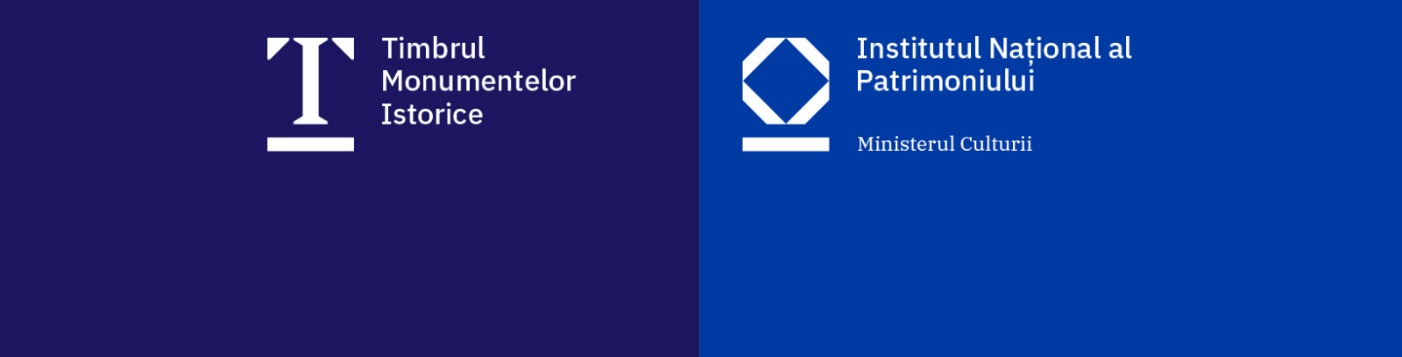 COMUNICAT FINALIZARE PROIECTMĂNĂSTIREA MICLĂUȘENI, cu sediul în Sat Miclăușeni, Comuna Butea, județul Iași, în calitate de Beneficiar, finalizează implementarea proiectului cu titlul ”REALIZAREA DOCUMENTAȚIEI TEHNICE - COMPONENTE ARTISTICE LA CASTELUL STURDZA MICLĂUȘENI”, monumentul istoric cod LMI IS-II-m-B-04199.02, în cadrul subprogramului „Documentaţii tehnico-economice pentru intervenţii asupra monumentelor istorice”, sesiunea de finanțare INP – I/2021, pentru proiecte care au ca scop protejarea și promovarea monumentelor istorice.Scopul proiectului este scoaterea din pericol a monumentului istoric clasa B - Castelul Sturza apartinând Mănăstirii Miclăușeni prin realizarea studiilor necesare pentru componenta artistică – pictură murală de către specialiști atestați de Ministerul Culturii și punerea în valoare a acestuia prin acțiuni de mediatizare și implicare a comunității locale.Proiectul a fost realizat în parteneriat cu Facultatea de Teologie Ortodoxă, Universitatea „Alexandru Ioan Cuza” din Iași.Rezultatele proiectului de finanțare:Proiectul tehnic privind conservarea si restaurarea picturii murale din interiorul Castelului Sturdza de la Miclăușeni – Faza unică de proiectare, recepționatMonumentul istoric pus în siguranță - un exemplu de bună practică pentru comunitatea patrimonială Activitatea de mediatizare și conștientizare a comunității locale asupra importanței păstrării și conservării obiectivelor de patrimoniuAtelier tematic – dezbatere online cu implicarea comunitatilorActivitatea de comunicare cu privire la constientizarea valorii culturale, sociale si educationale a obiectivului de patrimoniuValoarea totală a proiectului este de 132.351,80 lei din care valoarea finanțării acordate Institutul Național al Patrimoniului este de 119.117 lei.Persoană de contact: FLORENTINA CALMATUIANU, Manager de proiect, tel. 0740 590 132, email: parascheva.calmatuianu@miclauseni.ro , miclauseni.mmb.ro , www.miclauseni.ro 